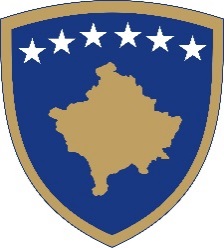 Republika e KosovësRepublika Kosova-Republic of KosovoQeveria - Vlada - Government                    Br. 01/28              Datum: 08.05.2015Na osnovu  člana  92 stav 4. i člana  93 stav  (4) Ustava Republike Kosova, člana 4 Pravilnika br. 02/2011 o oblastima administrativnih odgovornosti Kancelarije Premijera i ministarstava,izmenjenog i dopunjenog  Pravilnikom   br. 07/2011, i člana 19 Pravilnika o radu Vlade Republike Kosova  br. 09/2011, Vlada Republike Kosova, na sednici održanoj 08. maja   2015 godine, donela:                                          O D L U K U                               Usvaja se izvod zapisnika i transkript sa 22 i 23 sednice Vlade.Odluka stupa na snagu danom potpisivanja.Isa MUSTAFA      								___________________                                                                                                  Premijer Republike Kosovo   Dostavlja se:zamenicima Premijera svim ministarstvima  (ministrima )Generalnom sekretaru KPR-a  		 Arhivi Vlade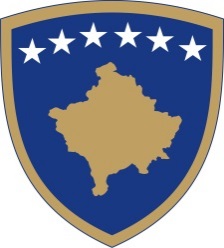 Republika e KosovësRepublika Kosova - Republic of KosovoQeveria - Vlada - Government                    Br. 02/28              Datum: 08.05.2015Na osnovu  člana  92 stav 4. i člana  93 stav  (4) Ustava Republike Kosova,   člana 4 Pravilnika br. 02/2011 o oblastima administrativnih odgovornosti Kancelarije Premijera i ministarstava izmenjenog i dopunjenog  Pravilnikom   br. 07/2011, i člana 19 Pravilnika o radu Vlade Republike Kosova  br. 09/2011, Vlada Republike Kosova, na sednici održanoj 08. maja 2015 godine, donela:                                          O D L U K U                               Usvaja se Nacrt zakona o izmeni i dopuni zakona br.04/L-051 za sprečavanje sukoba interesa u vršenju javne funkcije.Zadužuje se Generalni sekretar Kancelarije premijera da Nacrt zakona  iz tačke 1 ove odluke prosledi Skupštini  Kosova na razmatranje i usvajanjeOdluka stupa na snagu danom potpisivanja.Isa MUSTAFA      								___________________                                                                                                  Premijer Republike  Kosova  Dostavlja se:zamenicima Premijera svim ministarstvima  (ministrima )Generalnom sekretaru KPR-a  		 Arhivi Vlade Republika e KosovësRepublika Kosova - Republic of KosovoQeveria - Vlada - Government                                 Br. 03/25              Datum: 08.05.2015Na osnovu člana 92, stava 4 i 93 stava (4) Ustava Republike Kosovo, člana 4. Pravilnika br. 02/2011 o oblastima administrativne odgovornosti Kancelarije premijera i ministarstava izmenjena i dopunjeneog  Pravilnikom  br. 07/2011 i člana  19. Pravilnika  o radu Vlade Republike Kosova br. 09/2011, Vlada Republike Kosovo, je na sednici održanoj 08. maja 2015, donela:O D L U K U       Usvaja se Nacionalna strategija i akcioni plan za borbu protiv trgovine ljudima 2015-2018. Obavezuje se Ministarstvo unutrašnjih poslova i ostale ovlašćene institucije za sprovođenje pravilnika iz tačke 1 ove odluke.Odluka stupa na snagu danom potpisivanja.                                                                                              Isa MUSTAFA      							___________________                                                                                               Premijer Republike Kosovo  Dostavlja se:Zamenicima Premijera svim ministarstvima  (ministrima )Generalnom sekretaru KPR-a  		 Arhivi VladeRepublika e KosovësRepublika Kosova - Republic of KosovoQeveria - Vlada - Government                               Br. 04/28              Datum: 08.05.2015Vlada Republike Kosovo je na osnovu  člana  92 stav 4. i člana  93 stava  (4) Ustava Republike Kosovo, i člana 29 Zakona br.04/L-202 o sistemu dozvola i licenci i člana 4 Pravilnika br. 02/2011 o oblastima administrativnih odgovornosti Kancelarije Premijera i ministarstava izmenjenog i dopunjenog  Pravilnikom   br. 07/2011, i članom  19 Pravilnika o radu Vlade Republike Kosova  br. 09/2011, na sednici održanoj  08. maja 2015 godine, donela:O D L U K U       Usvaja se hosting Centralnog registra za dozvole i licence izdate od strane centralnih institucija Republike Kosovo u domenu Vlade Republike Kosovo. Centralni registar dozvola i licenci će biti na Veb sajtu Kancelarije premijera sa sledečim linkom: http://lejelicenca.rks-gov.net Obavezuje se Pravna kancelarija Kancelarije premijera da redovno ažurira Centralni registar dozvola i licenci.Obavezuju se svi rukovodioci relevantnih institucija koji izdaju dozvole i licence da pošalju tražene podatke u pravnoj kancelariji - KP, u cilju ažuriranja Centralnog registra dozvola i licenci.   Sve vrste licenci i dozvola koje nisu navedene u Centralnom registru dozvola i licenci nemaju nikakvo pravno dejstvo.Odgovorni za sprovođenje ove odluke i Uredbe (CRK) – br. 06/2015 o centralnom registru vrsta dozvola i licenci, su generalni sekretari i ekvivalentne pozicije kao i direktori i ostali rukovodioci centralnih institucija koje izdaju dozvole i licence. Centralni registar dozvola i licenci će biti testiran za period od jednog (1) meseca od  trenutka hostinga u domenu Vlade. Odluka stupa na snagu nakon potpisivanja od strane Premijera Republike Kosova.                                                                                                                                                                                                              Isa MUSTAFA                                                                                                   __________________                                                                                            Premijer Republike KosovoDostavlja se:•	zamenicima Premijera •	svim ministarstvima  (ministrima )•	Generalnom sekretaru KPR-a  		 •	Arhivi VladeRepublika e KosovësRepublika Kosova - Republic of KosovoQeveria - Vlada - Government                                 Br. 05/25              Datum: 08.05.2015Na osnovu člana 92, stava 4 i 93 stava (4) Ustava Republike Kosovo, člana 40 Zakona br. 04/L-072 o Kontroli i nadziranju državne granice i pravilnika VRK -Br.17/2013 o radu državne komisije za obeležavanje i održavanje državne granice , Odluke Vlade br. 12/67 od dana 21.03.2012, člana 4. Pravilnika br. 02/2011 o oblastima administrativne odgovornosti Kancelarije premijera i ministarstava izmenjena i dopunjeneog  Pravilnikom  br. 07/2011 i člana  19. Pravilnika  o radu Vlade Republike Kosova br. 09/2011, Vlada Republike Kosovo, je na sednici održanoj 08. maja 2015, donela:O D L U K U       1 Produžava se mandat članovima Državne komisije za obeležavanje i održavanje državne granice, u sledećem sastavu:   1.1. G. Murat Meha, Katastarska agencija Kosova, predsednik; 1.2 G. Besim Kajtazi, Kancelarija premijera, član;   1.3. G. Šaban Guda, Ministarstvo unutrašnjih poslova, član; 1.4 G.  Sulj Ukšini, Ministarstvo spoljnih poslova, član i      1.5 G. Tefik Baša, Univerzitet u Prištini, član. 2. Predsednik i članovi Komisije iz tačke 1. ove odluke obavlja poslove u skladu sa Zakonom br.04/L-072 za kontrolu i nadzor državne granice. 3. Obavezuju se sve nadležne institucije da pomognu Komisiji u obavljanju njenih dužnosti.   4. Odluka stupa na snagu danom potpisivanja.                                                                                              Isa MUSTAFA      							___________________                                                                                               Premijer Republike Kosovo  Dostavlja se:Zamenicima Premijera svim ministarstvima  (ministrima )Generalnom sekretaru KPR-a  		 Arhivi VladeRepublika e KosovësRepublika Kosova-Republic of KosovoQeveria - Vlada - Government                  Br. 06/28     Datum: 08.05.2015Na osnovu  člana  92 stav 4. i člana  93 stav  (4) Ustava Republike Kosova , člana 4 Pravilnika br. 02/2011 o oblastima administrativnih odgovornosti Kancelarije Premijera i ministarstava izmenjenog i dopunjenog  Pravilnikom   br. 07/2011, i člana 19 Pravilnika o radu Vlade Republike Kosova  br. 09/2011, Vlada Republike Kosova, na sednici održanoj 08. maja 2015 godine, donela:O D L U K U      Izdvajuju  se sredstava u iznosu od 40,000,00 (četrdeset hiljada) evra za  realizaciju godišnjeg doprinosa Vlade Republike Kosovo za 2014. u Savetu za regionalnu saradnju, sa sedištem u Sarajevu, odnosno u budžetu Sekretarijata Saveta za regionalnu saradnju (RCC), o kom iznosu je formalno odlučeno na sastanku Regionalnog stola Pakta stabilnosti za jugoistočnu Evropu u Bukureštu u novembru 2006. godine.       Sredstva iz tačke 1. ove Odluke se izdvajaju iz programa Rezerve Vlade,  nepredviđeni troškovi i prenose se na budžet Sekretarijata Saveta  za regionalnu saradnju , sa sedištem u Sarajevu.       Obavezuje se  Ministarstvo finansija, Ministarstvo spoljnih poslova i    Kancelarija premijera  da sprovedu ovu odluku.      Odluka stupa na snagu danom potpisivanja.                                                                                                   Isa MUSTAFA                                                                                                   __________________                                                                                            Premijer Republike KosovoDostavlja se:•	zamenicima Premijera •	svim ministarstvima  (ministrima )•	Generalnom sekretaru KPR-a  		 •	Arhivi Vlade